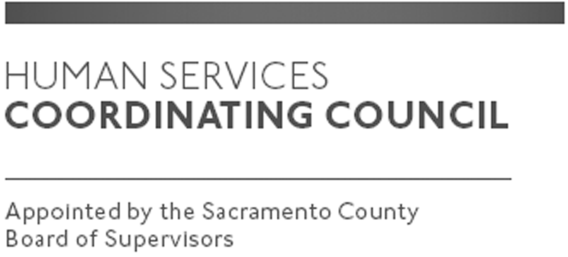 Sacramento CountyHuman Services Coordinating Council Staffed by Cindy Marks, DHAMeeting AgendaMarch 12, 2020, Noon Meeting LocationDept. of Human Assistance2700 Fulton Ave l MapSacramento, CA 95821Conference Room 58Facilitator:	Ernie Brown – ChairMeeting Invitees:HSCC Committee     This meeting is open to the publicTopicPresenterCall to OrderChair Approval of February 13, 2020 MinutesChair Sacramento County Budget- PresentationDHA, DCFASBudget Ideas Moving Forward ChairMember Comments Chair Public CommentsPublicAnnouncementsTBDAdjourn Chair